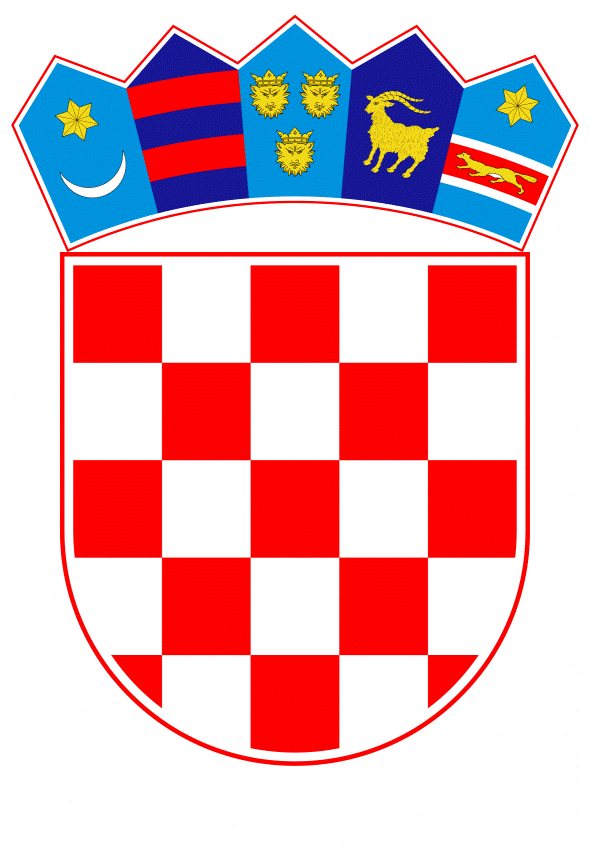 VLADA REPUBLIKE HRVATSKEZagreb, 11. svibnja 2023.______________________________________________________________________________________________________________________________________________________________________________________________________________________________Prijedlog		Na temelju članka 2. stavka 5. Zakona o zaštiti pučanstva od zaraznih bolesti („Narodne novine“, br. 79/07., 113/08., 43/09., 130/17., 114/18., 47/20., 134/20. i 143/21.), Vlada Republike Hrvatske je na sjednici održanoj ______________ 2023. donijelaO D L U K Uo proglašenju prestanka epidemije bolesti COVID-19 uzrokovane virusom SARS-CoV-2I.Ovom Odlukom proglašava se prestanak epidemije bolesti COVID-19 uzrokovane virusom SARS-CoV-2 na području čitave Republike Hrvatske.II.Danom stupanja na snagu ove Odluke prestaje važiti Odluka o proglašenju epidemije bolesti COVID-19 uzrokovana virusom SARS-CoV-2, KLASA: 011-02/20-01/143, URBROJ: 534-02-01-2/6-20-01, od 11. ožujka 2020.III.Ova Odluka stupa na snagu prvoga dana od dana objave u „Narodnim novinama“.KLASA:		URBROJ:		Zagreb,	PREDSJEDNIK	mr. sc. Andrej PlenkovićO B R A Z L O Ž E N J EEpidemija bolesti COVID-19 uzrokovana virusom SARS-CoV-2 proglašena je Odlukom ministra zdravstva, KLASA: 011-02/20-01/143, URBROJ: 534-02-01-2/6-20-01, od 11. ožujka 2020., na prijedlog Hrvatskog zavoda za javno zdravstvo, kada je u Republici Hrvatskoj prijetila javnozdravstvena opasnost od nove nepoznate zarazne bolesti visoke smrtnosti. Proglašenjem epidemije uspostavljeni su nužni instrumenti radi zaštite zdravlja stanovništva.Spomenuta Odluka donesena je istog dana kada je Svjetska zdravstvena organizacija proglasila pandemiju bolesti COVID-19.  Prema procjeni Hrvatskog zavoda za javno zdravstvo, tijekom pandemije došlo je do spoznaja da će bolest COVID-19 trajno biti prisutna u populaciji, s manjim ili većim intenzitetom čime je izvjesno dugotrajno praćenje kao i daljnje otkrivanje dugotrajnih posljedica bolesti COVID-19 poznatih kao dugi COVID ili postCOVID te pružanje rehabilitacije i liječenja od njenih posljedica na razini cijele populacije. Također, smatra se opravdanim nastaviti pratiti epidemiološke podatke postojećim intenzitetom i kapacitetima te redovito razmatrati potrebu za modifikacijom praćenja incidencije i hospitalizacija ovisno o pojavnosti novih varijanti virusa SARS-CoV-2.Danas su poznate i široko su dostupne relativno učinkovite mjere smanjenja rizika od bolesti i teških oblika bolesti, kao što je to primjerice cijepljenje.Proglašenje kraja epidemije bolesti COVID-19 u Hrvatskoj temelji se na do danas stečenim spoznajama o virusu, viruleciji i posljedicama bolesti te mogućnostima zaštite populacije tako da više nema potrebe za mjerama koje se propisuju u uvjetima epidemije.Svjetska zdravstvena organizacija 5. svibnja 2023. objavila je da više ne smatra bolest COVID-19 javnozdravstvenom opasnošću koja izaziva međunarodnu zabrinutost. Uzimajući u obzir činjenicu da je Svjetska zdravstvena organizacija 5. svibnja 2023. objavila da više ne smatra bolest COVID-19 javnozdravstvenom opasnošću koja izaziva međunarodnu zabrinutost, potrebno je donijeti predloženu odluku u interesu pučanstva Republike Hrvatske što je ujedno i interes Republike Hrvatske jer se na taj način najbolje štiti njezin pravni poredak. Slijedom toga, smatra se da su ostvareni uvjeti postojanja osobito opravdanih razloga te se predlaže stupanje na snagu ove odluke prvoga dana od dana objave u „Narodnim novinama“.Slijedom navedenoga, ministar zdravstva predlaže Vladi Republike Hrvatske donošenje ove odluke.Predlagatelj:Ministarstvo zdravstvaPredmet:Prijedlog odluke o proglašenju prestanka epidemije bolesti COVID-19 uzrokovane virusom SARS-CoV-2